Refleksi Model Cuaca NoPertanyaanPertanyaanJawaban1.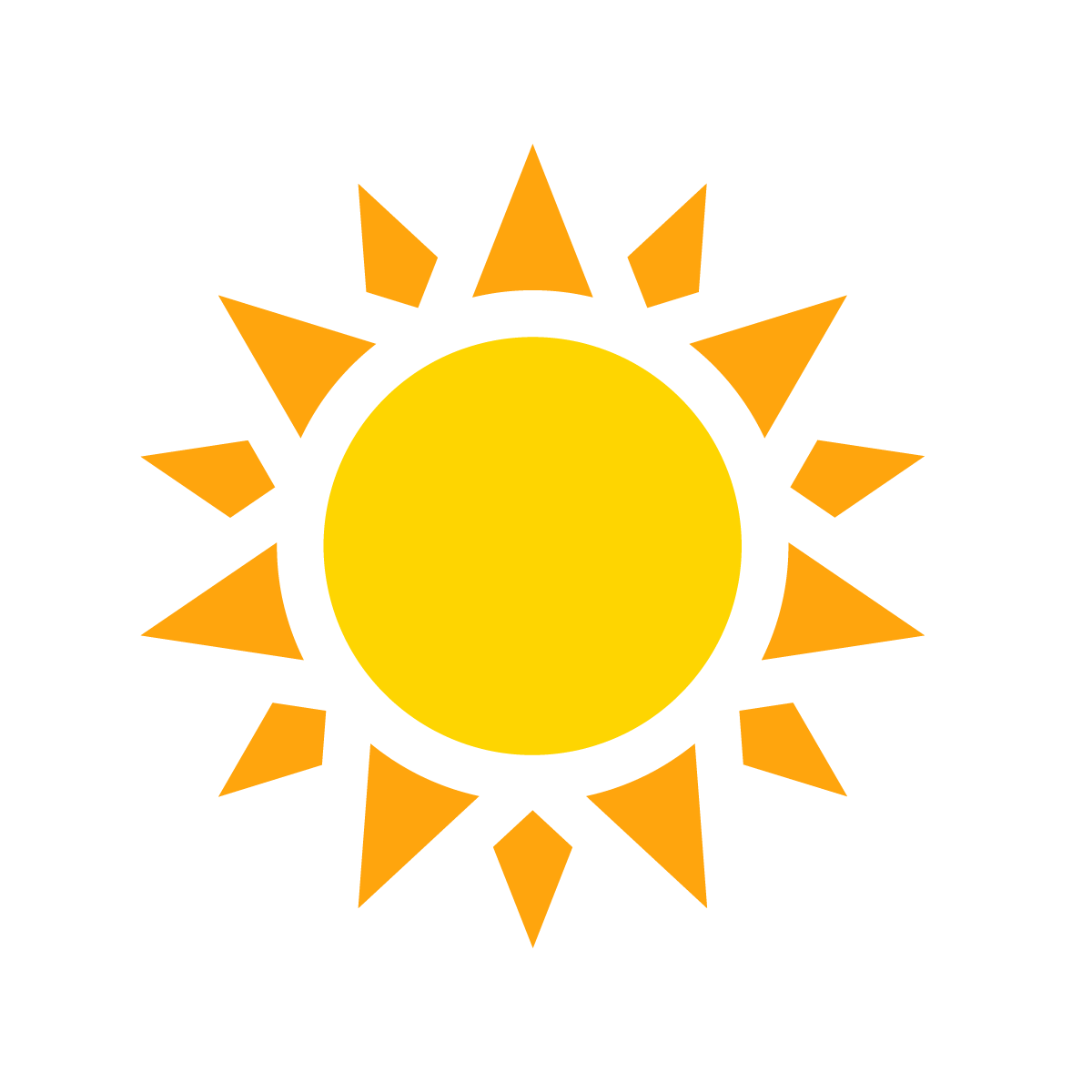 Apa saja hal-hal yang telah berjalan dengan baik?2.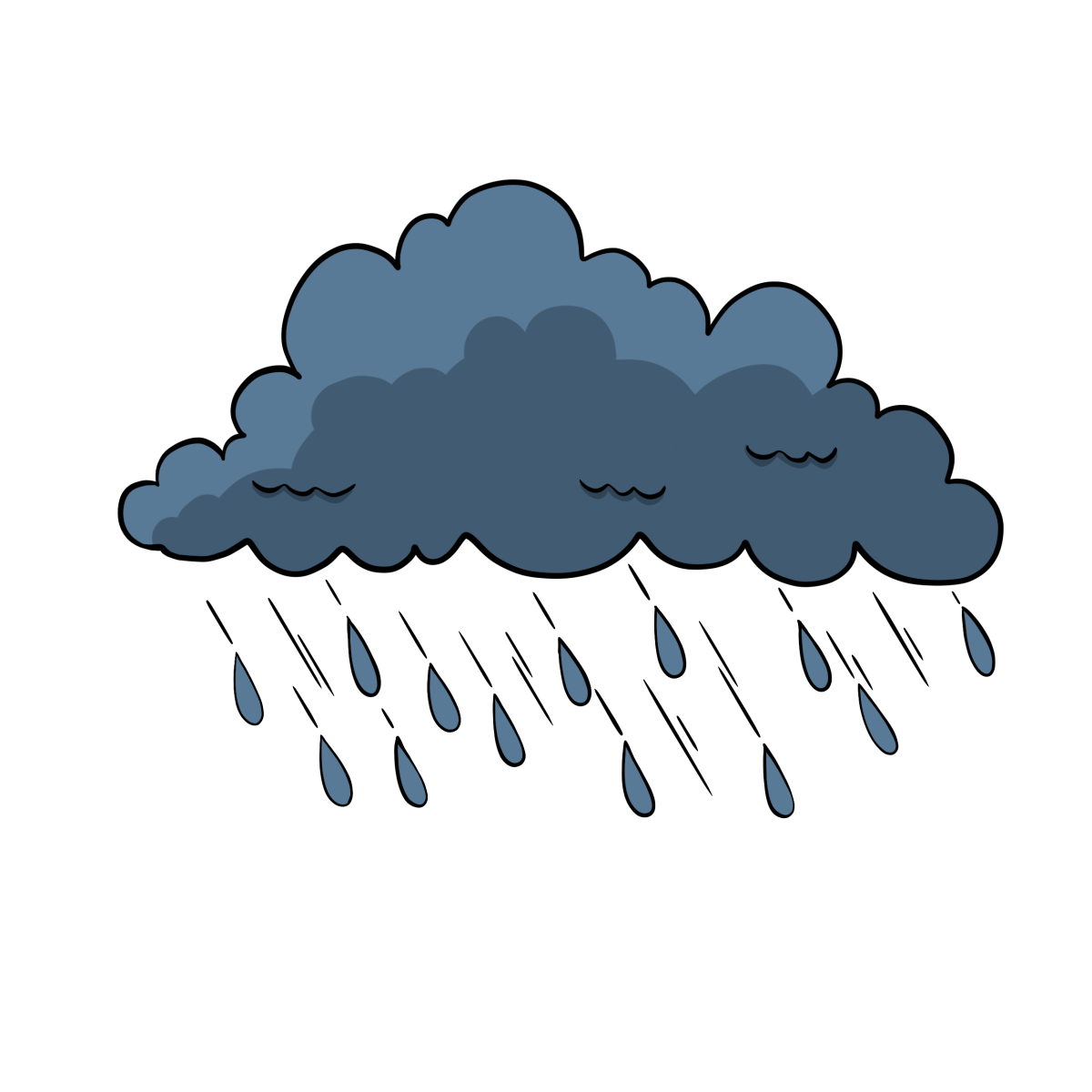 Apa saja hal-hal yang menantang?3.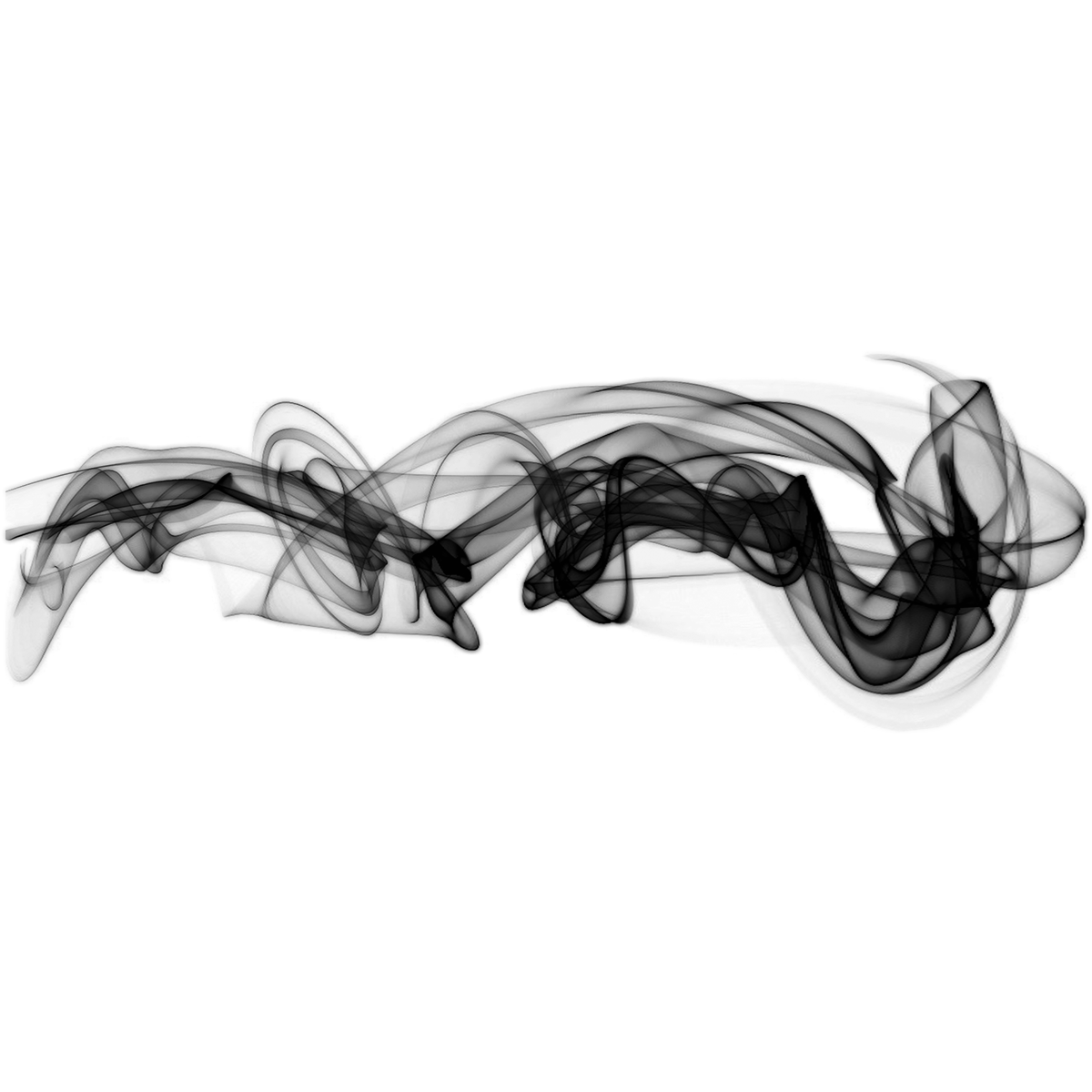 Apakah ada hal-hal yang membuat Anda tidak dapat melihat dengan jelas, atau tidak yakin apa yang harus dilakukan?4.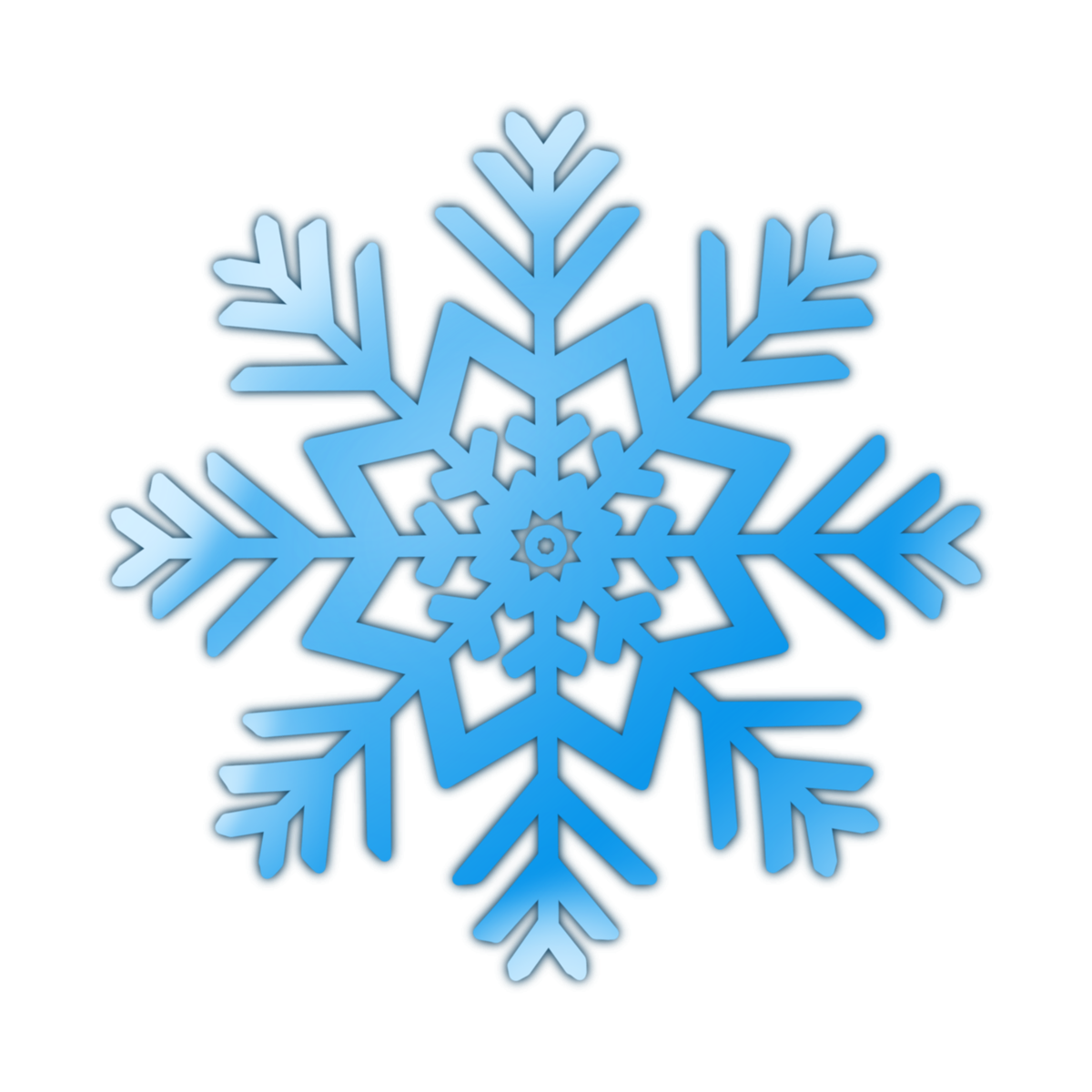 Apakah ada hal-hal yang berbeda dari yang Anda ketahui/lihat selama ini? 5.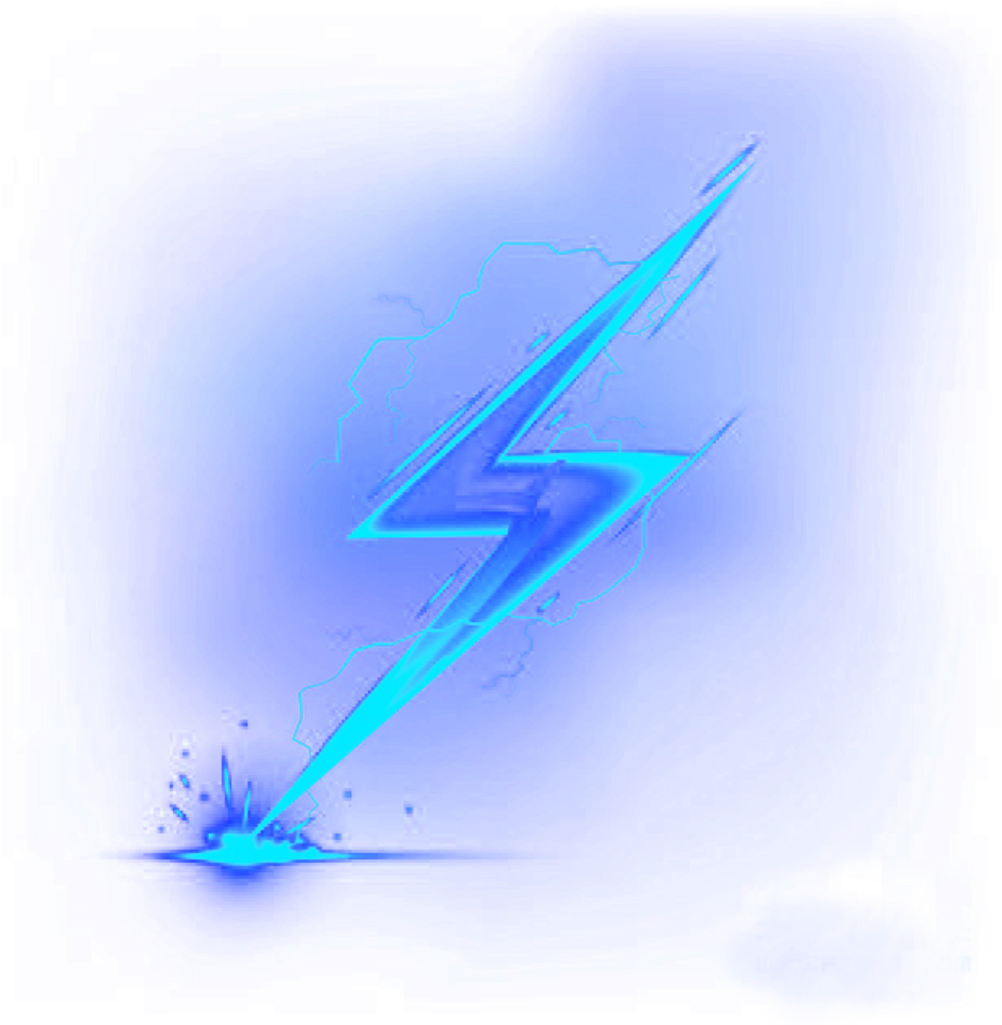 Apakah ada hal-hal yang mengejutkan Anda?6.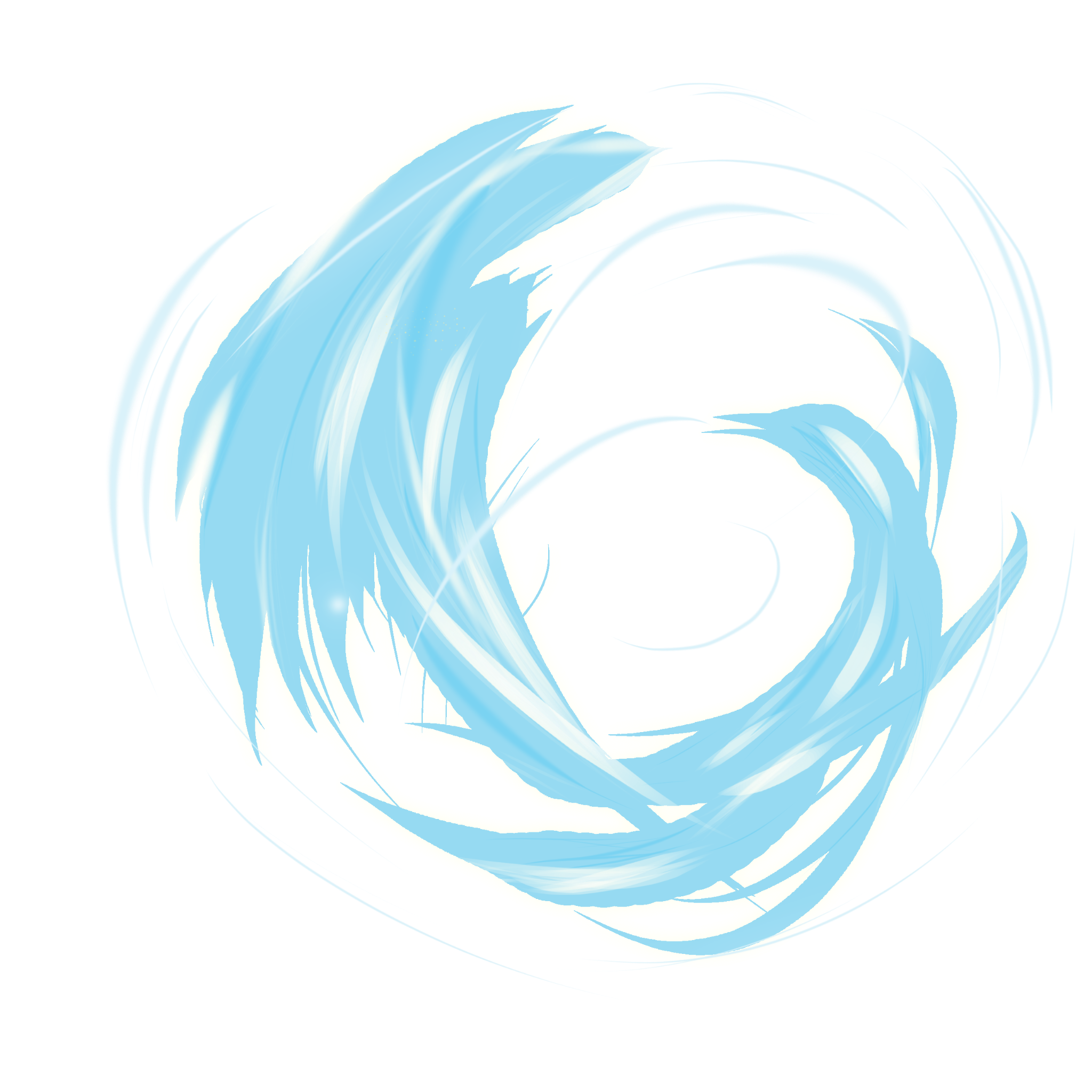 Apakah ada sesuatu yang mengubah Anda, atau menyebabkan Anda mengubah apa yang telah Anda ketahui sebelumnya?7.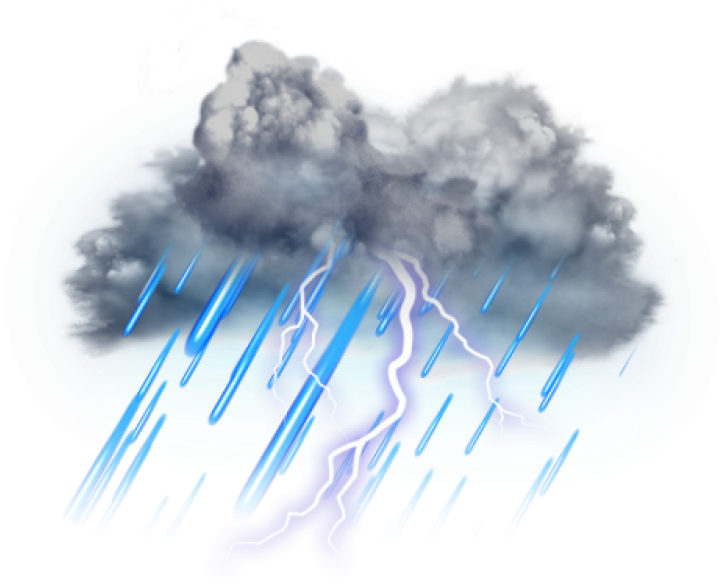 Apakah ada konflik selama pembelajaran berlangsung? Mengapa dan bagaimana Anda menanggapinya?